FORMULÁRIO PARA DEMANDA DE INCLUSÃO, ALTERAÇÃO OU EXCLUSÃO DE MEDICAMENTOS NO IPUBTIPO DE PROPOSTA:  (   ) Inclusão    (   ) Exclusão              (   ) AlteraçãoDENOMINAÇÃO COMUM BRASILEIRA OU INTERNACIONAL DO MEDICAMENTO:NOME COMERCIAL E LABORATÓRIO PRODUTOR DO MEDICAMENTO:REGISTRO NA ANVISA?         (   ) Sim         (   ) Não        EM CASO AFIRMATIVO, Nº:FORMA FORMACÊUTICA E CONCENTRAÇÃO DO FÁRMACO:CLASSE TERAPÊUTICA DO FÁRMACO:PRINCIPAIS INDICAÇÕES TERAPÊUTICAS DO FÁRMACO:Esquema posológico e duração do tratamento:Existem ensaios clínicos controlados, metanálises ou revisões sistemáticas da literatura que demonstrem maior segurança e eficácia desse medicamento em relação a algum padronizado?Em caso afirmativo, citar referências Estimativa de custo médio de tratamento de acordo com o esquema posológico e duração do tratamentoFundamentação clínica / terapêutica que justifica a inclusão / exclusão  / alteração desse medicamento na padronizaçãoDADOS DO PROPONENTE:
NOME:
CATEGORIA PROFISSIONALTELEFONE
E-mail:DATA:PARECER DO (S) AVALIADORES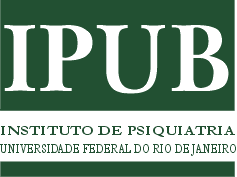 